Publicado en Barcelona el 15/05/2013 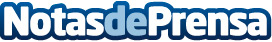 Softonic amplía su oferta de contenidos con la integración de OnSoftware y OnGamesLa guía online de software amplía y mejora su oferta de contenidos, apostando fuerte por el sector de los juegosDatos de contacto:Edelman93 488 12 90Nota de prensa publicada en: https://www.notasdeprensa.es/softonic-amplia-su-oferta-de-contenidos-con-la-integracion-de-onsoftware-y-ongames Categorias: E-Commerce http://www.notasdeprensa.es